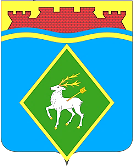 РОССИЙСКАЯ ФЕДЕРАЦИЯРОСТОВСКАЯ ОБЛАСТЬМУНИЦИПАЛЬНОЕ ОБРАЗОВАНИЕ «БЕЛОКАЛИТВИНСКОЕ ГОРОДСКОЕ ПОСЕЛЕНИЕ»АДМИНИСТРАЦИЯ БЕЛОКАЛИТВИНСКОГО ГОРОДСКОГО ПОСЕЛЕНИЯПОСТАНОВЛЕНИЕ 18 марта 2022 года	                                                         № 122г. Белая КалитваВ соответствии с постановлением Администрации Белокалитвинского городского поселения от 15.03.2018 № 130 «Об утверждении Порядка разработки, реализации и оценки эффективности муниципальных программ Белокалитвинского городского поселения», постановлением Администрации Белокалитвинского городского поселения от 13.09.2013 № 175/1 «Об утверждении Методических рекомендаций по разработке и реализации муниципальных программ Белокалитвинского городского поселения», Администрации Белокалитвинского городского поселения постановляет: 	1. Утвердить отчет о реализации муниципальной программы Белокалитвинского городского поселения «Энергоэффективность и развитие энергетики» за 2021 год, согласно приложению к настоящему постановлению.	2. Настоящее постановление вступает в силу после его официального опубликования.	3. Контроль за исполнением настоящего постановления оставляю за собой.Глава АдминистрацииБелокалитвинского городского поселения                                Н.А.ТимошенкоВерно:Начальник общего отдела                                                          М.В. БаранниковаПриложение к постановлениюАдминистрации Белокалитвинскогогородского поселенияот 18 марта 2022 № 122Отчет о реализации муниципальной программыБелокалитвинского городского поселения«Энергоэффективность и развитие энергетики» за 2021 год           Раздел 1. Конкретные результаты, достигнутые за 2021 год	В целях создания условий для долгосрочной сбалансированности и устойчивости местного бюджета, а также создания условий для эффективного управления муниципальными финансами в рамках реализации муниципальной программы Белокалитвинского городского поселения «Энергоэффективность и развитие энергетики», утвержденной постановлением Администрации Белокалитвинского городского поселения от 06.11.2013 №221 (далее – муниципальная программа), ответственным исполнителем и участниками муниципальной программы в 2021 году реализован комплекс мероприятий, в результате которых:- обеспечено повышение энергоэффективности на территории Белокалитвинского городского поселения за счет организации процесса комплексного энергосбережения;- созданы условия для обеспечения жилищного фонда муниципального образования приборами учета коммунальных ресурсов;- обеспечены приборами учета коммунальных ресурсов и устройствами регулирования потребления тепловой энергии энергопотребляющего объекта муниципальной бюджетной сферы и дальнейшее обслуживание данных приборов.       Раздел 2. Результаты реализации основных мероприятий, приоритетных основных мероприятий, а также сведения о достижении контрольных событий муниципальной программы	Достижению результатов в 2021 году способствовала реализация ответственным исполнителем муниципальной программы основных мероприятий, приоритетных основных мероприятий.	В рамках подпрограммы 1 «Энергосбережение и повышение энергетической эффективности в жилищном фонде» предусмотрена реализация основного мероприятия:- основное мероприятие 1.1. «Приобретение и установка поквартирных приборов учета коммунальных ресурсов в муниципальном жилищном фонде».	В рамках подпрограммы 2 «Энергосбережение и повышение энергетической эффективности муниципальных учреждений» предусмотрена реализация основного мероприятия:	- основное мероприятие 2.1. «Обслуживание приборов учета коммунальных ресурсов».		В рамках подпрограммы 3 «Развитие и модернизация электрических сетей, включая сети уличного освещения»:	- основное мероприятие 3.1. «Внедрение энергосервисного контракта».	В рамках реализации муниципальной программы выполнение контрольных мероприятий не запланировано.	Сведения о выполнении основных мероприятий муниципальной программы приведены в приложении № 1 к отчету о реализации муниципальной программы.      Раздел 3. Анализ факторов, повлиявших на ход реализации муниципальной программы	В 2021 году факторы, влияющие на ход реализации муниципальной программы, отсутствовали.         Раздел 4. Сведения об использовании бюджетных ассигнований и внебюджетных средств на реализацию муниципальной программы.           Объем запланированных расходов на реализацию муниципальной программы на         2021 год составил 7730,2 тыс. рублей, в том числе по источникам финансирования:местный бюджет – 7730,2 тыс. рублей.План ассигнований в соответствии с решением Собрания депутатов Белокалитвинского городского поселения от 25.12.2020 года № 135 «О бюджете Белокалитвинского городского поселения на 2021 год и на плановый период 2022 и 2023 годов» составил 7730,2 тыс. рублей. В соответствии со сводной бюджетной росписью – 7730,2 тыс. рублей, в том числе по источникам финансирования:областной бюджет – 0,0 тыс. рублей;поступления из федерального бюджета – 0,0 тыс. рублей.Исполнение расходов по муниципальной программе составило 7664,4 тыс. рублей, в том числе по источникам финансирования:местный бюджет – 7664,4 тыс. рублей;поступления из федерального бюджета – 0,0 тыс. рублей;областной бюджет – 0,0 тыс. рублей;районный бюджет – 0,0 тыс. рублей;внебюджетные источники – 0,0 тыс. рублей.Объем неосвоенных бюджетных ассигнований местного бюджета составил          0,0 тыс. рублей, из них:Сведения об использовании бюджетных ассигнований и внебюджетных средств на реализацию муниципальной программы за 2021 год приведены в приложении № 2 к отчету о реализации муниципальной программы.       Раздел 5. Сведения о достижении значений показателей муниципальной программы, подпрограммы муниципальной программы за 2021 год	Муниципальной программой и подпрограммами муниципальной программы предусмотрено одиннадцать показателей, по девятнадцати из которых фактические значения соответствуют плановым.	Сведения о достижении значений показателей муниципальной программы, подпрограмм муниципальной программы по Белокалитвинскому городскому поселения приведены в приложении № 3 к отчету о реализации муниципальной программы.           Раздел 6. Результаты оценки эффективности реализации муниципальной программы	Эффективность муниципальной программы определяется на основании степени выполнения целевых показателей, основных мероприятий и оценки бюджетной эффективности муниципальной программы.	Суммарная оценка степени достижения целевых показателей муниципальной программы составляет 1,0, что характеризует высокий уровень эффективности реализации муниципальной программы по степени достижения целевых показателей.              Раздел 7. Предложения по дальнейшей реализации муниципальной программы	В дальнейшем предлагается продолжить осуществление мероприятий муниципальной программы вплоть до 2030 года. Основные мероприятия программы включены в постановление Администрации Белокалитвинского городского поселения от 03.12.2018 № 630 «Об утверждении муниципальной программы Белокалитвинского городского поселения «Энергоэффективность и развитие энергетики».Приложение 1к отчету о реализации муниципальной программы Белокалитвинского городского поселения «Энергоэффективность и развитие энергетики» за 2021 годСведенияо выполнении основных мероприятий, приоритетных основных мероприятий, а также контрольных событий муниципальной программы за 2021 г.     Начальник общего отдела                                                                        МВ. БаранниковаПриложение 2к отчету о реализации муниципальной программы Белокалитвинского городского поселения «Энергоэффективность и развитие энергетики» за 2021 годСведения  об использовании бюджетных ассигнований и внебюджетных средств на реализацию муниципальной программы за 2021г.               Начальник общего отдела                                                                             М.В. БаранниковаПриложение 3к отчету о реализации муниципальной программы Белокалитвинского городского поселения «Энергоэффективность и развитие энергетики» за 2021 годСведения о достижении значений показателей (индикаторов)<1> Приводится фактическое значение индикатора или показателя за год, предшествующий отчетному.Начальник общего отдела                                                  М.В. БаранниковаОб утверждении отчета о реализации муниципальной программы Белокалитвинского городского поселения «Энергоэффективность и развитие энергетики» за 2021 год№ п/пНомер и наименованиеОтветственный исполнитель, соисполнитель, участник (должность/ФИО)Плановый срок окончания реализацииФактический срокФактический срокРезультатыРезультатыПричины не реализации/реализации не в полном объеме№ п/пНомер и наименованиеОтветственный исполнитель, соисполнитель, участник (должность/ФИО)Плановый срок окончания реализацииначала реализацииокончания реализациизапланированныедостигнутыеПричины не реализации/реализации не в полном объеме123456789Подпрограмма 1 «Энергосбережение и повышение энергетической эффективности в жилищном фонде»-ХХХ---Основное мероприятие 1.1 приобретение и установка поквартирных приборов учета коммунальных ресурсов в муниципальном жилищном фондеведущий специалист отдела муниципального хозяйства Адамова Н.Г.31.12.202114.01.202131.12.2021увеличение доли объема потребления энергетических ресурсов, расчет за которые осуществляется по приборам учета, в объеме энергоресурсов, потребляемых на территории Белокалитвинского городского поселенияувеличение доли объема потребления энергетических ресурсов, расчет за которые осуществляется по приборам учета, в объеме энергоресурсов, потребляемых на территории Белокалитвинского городского поселения-подпрограмма 2 «Энергосбережение и повышение энергетической эффективности муниципальных учреждений-ХХХ---Основное мероприятие 2.1.Обслуживание приборов учета коммунальных ресурсовведущий специалист отдела муниципального хозяйства Адамова Н.Г.31.12.202111.01.202131.12.2021повышение эффективности использования энергоресурсов в органах местного самоуправленияповышение эффективности использования энергоресурсов в органах местного самоуправления-подпрограмма 3 «развитие и модернизация электрических сетей, включая сети уличного освещенияведущий специалист отдела муниципального хозяйства Адамова Н.Г.31.12.202101.01.201931.12.2021---Основное мероприятие 3.1. Внедрение энергосервисного контрактаведущий специалист отдела муниципального хозяйства Адамова Н.Г.31.12.202101.01.201931.12.2021сокращение в сопоставимых условиях расходов местного бюджета на оплату коммунальных услугсокращение в сопоставимых условиях расходов местного бюджета на оплату коммунальных услуг-Наименование       
муниципальной     
 программы, подпрограммы 
основного мероприятия,Источники финансированияОбъем расходов (тыс. рублей), предусмотренныхОбъем расходов (тыс. рублей), предусмотренныхФактические расходы (тыс. рублей)Наименование       
муниципальной     
 программы, подпрограммы 
основного мероприятия,Источники финансированиямуниципальной программойсводной бюджетной росписьюФактические расходы (тыс. рублей)12345Муниципальная программа  «Энергоэффективность и развитие энергетики»всего                 7730,27730,27664,4Муниципальная программа  «Энергоэффективность и развитие энергетики»федеральный бюджет---Муниципальная программа  «Энергоэффективность и развитие энергетики»областной бюджет---Муниципальная программа  «Энергоэффективность и развитие энергетики»районный бюджет    ---Муниципальная программа  «Энергоэффективность и развитие энергетики»местный бюджет7730,27730,27664,4Муниципальная программа  «Энергоэффективность и развитие энергетики»внебюджетные источники---Подпрограмма 1«Энергосбережение и повышение энергетической эффективности в жилищном фонде»всего                 36,036,030,3Подпрограмма 1«Энергосбережение и повышение энергетической эффективности в жилищном фонде»федеральный бюджет---Подпрограмма 1«Энергосбережение и повышение энергетической эффективности в жилищном фонде»областной бюджет---Подпрограмма 1«Энергосбережение и повышение энергетической эффективности в жилищном фонде»районный бюджет    ---Подпрограмма 1«Энергосбережение и повышение энергетической эффективности в жилищном фонде»местный бюджет36,036,030,3Подпрограмма 1«Энергосбережение и повышение энергетической эффективности в жилищном фонде»внебюджетные источники---Основное мероприятие 1.1.«Приобретение и установка поквартирных приборов учета коммунальных ресурсов в муниципальном  жилищном фонде»Всего,36,036,030,3Подпрограмма 2«Энергосбережение и повышение энергетической эффективности муниципальных учреждений»всего                 11,911,911,9Подпрограмма 2«Энергосбережение и повышение энергетической эффективности муниципальных учреждений»федеральный бюджет---Подпрограмма 2«Энергосбережение и повышение энергетической эффективности муниципальных учреждений»областной бюджет---Подпрограмма 2«Энергосбережение и повышение энергетической эффективности муниципальных учреждений»районный бюджет    ---Подпрограмма 2«Энергосбережение и повышение энергетической эффективности муниципальных учреждений»местный бюджет11,911,911,9Подпрограмма 2«Энергосбережение и повышение энергетической эффективности муниципальных учреждений»внебюджетные источники---Основное мероприятие 2.1.обслуживание приборов учета коммунальных ресурсовВсего, 11,911,911,9Подпрограмма 3 «Развитие и модернизация электрических сетей, включая сети уличного освещения»всего                 7682,37682,37622,2федеральный бюджетобластной бюджетрайонный бюджет    местный бюджет7682,37682,37622,2внебюджетные источникиОсновное мероприятие 3.1.  Внедрение энергосервисного контрактавсего                 7682,37682,37622,2№ п/пПоказатель     
 (индикатор)    
 (наименование)Ед.измеренияЗначения показателей (индикаторов) 
муниципальной программы,     
подпрограммы муниципальной    
программыЗначения показателей (индикаторов) 
муниципальной программы,     
подпрограммы муниципальной    
программыЗначения показателей (индикаторов) 
муниципальной программы,     
подпрограммы муниципальной    
программыОбоснование отклонений  
 значений показателя    
 (индикатора) на конец   
 отчетного года       
(при наличии)№ п/пПоказатель     
 (индикатор)    
 (наименование)Ед.измерениягод,      
предшествующий 
отчетному<1> 2020г.отчетный годотчетный годОбоснование отклонений  
 значений показателя    
 (индикатора) на конец   
 отчетного года       
(при наличии)№ п/пПоказатель     
 (индикатор)    
 (наименование)Ед.измерениягод,      
предшествующий 
отчетному<1> 2020г.план    2021г.факт         2021г.Обоснование отклонений  
 значений показателя    
 (индикатора) на конец   
 отчетного года       
(при наличии)1234567Муниципальная программа «Энергоэффективность и развитие энергетики»Муниципальная программа «Энергоэффективность и развитие энергетики»Муниципальная программа «Энергоэффективность и развитие энергетики»Муниципальная программа «Энергоэффективность и развитие энергетики»Муниципальная программа «Энергоэффективность и развитие энергетики»Муниципальная программа «Энергоэффективность и развитие энергетики»Муниципальная программа «Энергоэффективность и развитие энергетики»1.доля объема электрической энергии (далее ЭЭ), расчеты за которую осуществляются с использованием приборов учета, в общем объеме ЭЭ, потребляемой на территории Белокалитвинского городского поселения%100100100-2.доля объема воды, расчеты за потребление которой осуществляются на основании показаний приборов учета, в общем объеме воды, потребляемой  на территории Белокалитвинского городского поселения%100100100-3.доля объема природного газа, расчеты за потребление которого осуществляются на основании показаний приборов учета, в общем объеме природного газа, потребляемого на территории Белокалитвинского городского поселения%100100100-Подпрограмма 1 «Энергосбережение и повышение энергетической эффективности в жилищном фонде»Подпрограмма 1 «Энергосбережение и повышение энергетической эффективности в жилищном фонде»Подпрограмма 1 «Энергосбережение и повышение энергетической эффективности в жилищном фонде»Подпрограмма 1 «Энергосбережение и повышение энергетической эффективности в жилищном фонде»Подпрограмма 1 «Энергосбережение и повышение энергетической эффективности в жилищном фонде»Подпрограмма 1 «Энергосбережение и повышение энергетической эффективности в жилищном фонде»Подпрограмма 1 «Энергосбережение и повышение энергетической эффективности в жилищном фонде»1.1.доля объемов ЭЭ, потребляемой в многоквартирных домах, расчеты за которую осуществляются с использованием коллективных (общедомовых) приборов учета, в общем объеме ЭЭ, потребляемой в многоквартирных домах на территории Белокалитвинского городского поселения%100100100-1.2.доля объемов воды, потребляемой (используемой) в многоквартирных домах, расчеты за которую осуществляются с использованием коллективных (общедомовых) приборов учета, в общем объеме воды, потребляемой (используемой) в многоквартирных домах  на территории Белокалитвинского городского поселения%100100100-1.3.доля объемов природного газа, потребляемого (используемого) в многоквартирных домах, расчеты за который осуществляется с использованием индивидуальных приборов учета, в общем объеме природного газа, потребляемого (используемого) в многоквартирных домах  на территории Белокалитвинского городского поселения%100100100-Подпрограмма 2 «Энергосбережение и повышение энергетической эффективности муниципальных учреждений»Подпрограмма 2 «Энергосбережение и повышение энергетической эффективности муниципальных учреждений»Подпрограмма 2 «Энергосбережение и повышение энергетической эффективности муниципальных учреждений»Подпрограмма 2 «Энергосбережение и повышение энергетической эффективности муниципальных учреждений»Подпрограмма 2 «Энергосбережение и повышение энергетической эффективности муниципальных учреждений»Подпрограмма 2 «Энергосбережение и повышение энергетической эффективности муниципальных учреждений»Подпрограмма 2 «Энергосбережение и повышение энергетической эффективности муниципальных учреждений»2.1.доля объема электрической энергии (далее ЭЭ), расчеты за которую осуществляются с использованием приборов учета в общем объеме ЭЭ, потребляемой на территории Белокалитвинского городского поселения%100100100-2.2.доля объема воды, расчеты за потребление которой осуществляются на основании показаний приборов учета, в общем воды, потребляемой  на территории Белокалитвинского городского поселения%100100100-2.3.доля объема природного газа, расчеты за потребление которого осуществляются на основании показаний приборов учета в общем объеме природного газа, потребляемого  на территории Белокалитвинского городского поселения%100100100-подпрограмма 3 «Развитие и модернизация электрических сетей, включая сети уличного освещения»подпрограмма 3 «Развитие и модернизация электрических сетей, включая сети уличного освещения»подпрограмма 3 «Развитие и модернизация электрических сетей, включая сети уличного освещения»подпрограмма 3 «Развитие и модернизация электрических сетей, включая сети уличного освещения»подпрограмма 3 «Развитие и модернизация электрических сетей, включая сети уличного освещения»подпрограмма 3 «Развитие и модернизация электрических сетей, включая сети уличного освещения»подпрограмма 3 «Развитие и модернизация электрических сетей, включая сети уличного освещения»3.1.доля размера минимальной экономии, обеспечиваемой за определенный период в натуральном выражениикВт/ч722797,31096628,61146127,31Электрическая энергия в натуральном выражении незначительно выше запланированной,  в связи с заменой светильников.  3.2.размер экономии электрической энергии в денежном выражениитыс. руб.4806,67676,47621,7-